GRADE: 1      MATHEMATICS          Name: ____________________Date: 18 to 22 May 2020Day 1 and 2 ADDITION AND SUBTRACTION	Activity 1 Counting Count real objects up to 20 (use any objects from home like beans, stones, bottle tops etc.)Count forwards in 1s and 2s from 0 to 50Count backwards in 1s and 2s from 50 to 0Activity 2 (a) Mental MathematicsActivity 2 (b) Mental MathematicsActivity 3Match the numbers that total up to the given number on topActivity 4Use colours to show the following  Activity 5Read the word problems below and solveZuko has 4 oranges. Rob has 5 oranges. How many oranges are there altogether?Show your calculations in the boxPuma has 3 bananas. Saul gave him 5 more. How many bananas less does Puma have than Saul?Show your calculations in the box belowLulu had 8 scones. She gave some to her friends and was left with 3 scones. How many scones did she give away?Show your calculations in the box belowActivity 6DBE Workbook pages 96 and 97Day 3 DOUBLING AND HALVING	Activity 1 Counting Count real objects up to 20 (use any objects from home like beans, stones, bottle tops etc.)Count forwards in 1s and 2s from 0 to 50Count backwards in 1s and 2s from 50 to 0Count in 2s from 36 to 16Activity 2 (a) Mental MathematicsActivity 2 (b) Mental MathematicsActivity 3 Answer the questions in the table:Activity 4 DBE workbook pages 96 and 97Day 4 COLLECTING AND ORGANISING DATAActivity 1 Counting Count real objects up to 20 (use any objects from home like beans, stones, bottle tops etc.)Count forwards in 1s and 2s from 0 to 50Count backwards in 1s and 2s from 50 to 0Count in 2s from 50 to 18Activity 2 Mental MathematicsActivity 3 COLLECTING AND ORGANISING DATASort the above objects as indicated in the table belowHow many objects altogether? ___________How many red objects? _______________Which colour has the least? ____________Activity 4 DBE Workbook pages 92 and 93DAY 5 2- D shapesActivity 1 Counting Count real objects up to 20 (use any objects from home like beans, stones, bottle tops etc.)Count forwards in 1s, 2s and 10s from 0 to 50Count backwards in 1s, 2s and 10s from 50 to 0Activity 2 Mental MathematicsActivity 3 Colour the big shapes red, small shapes blue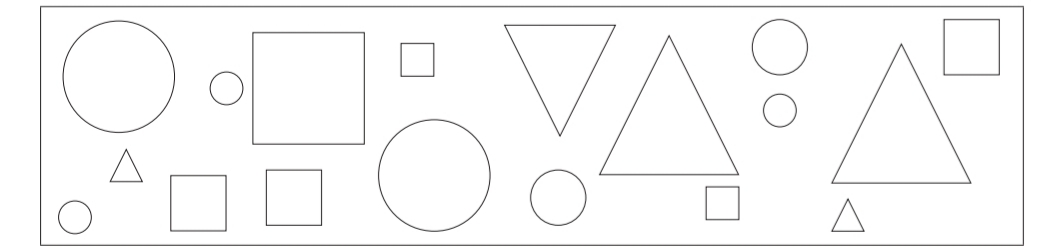 Activity 4 Names of 2-D shapes            Triangle                       Square                   CircleA square has ________ sidesA circle has _________ sidesA triangle has ________ sides   Activity 5 Colour all squares red, circles yellow and triangles blue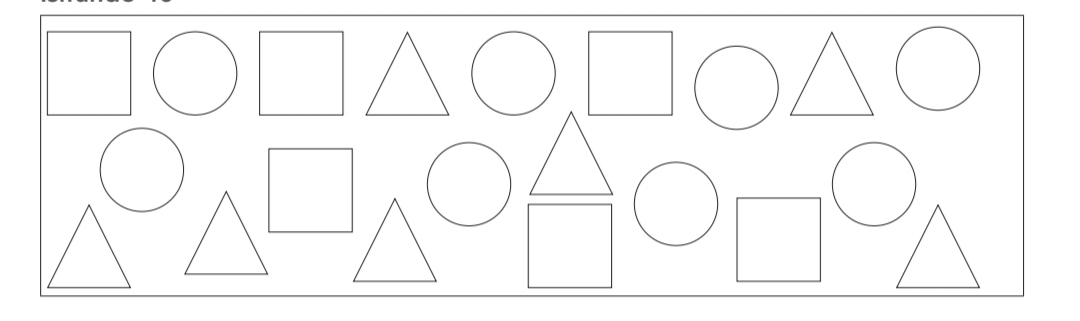 Activity 6DBE Workbook pages 100- 103TIME ALLOCATION (1 hour)5 minutes for counting each day10 minutes for mental mathematics each day.45 minutes for concept of the day.TERM 2 CONTENTTIPS TO PARENTUse worksheets belowUse DBE workbookUse relevant real objects from home with caution.Use correct mathematical language as indicated in the worksheets and DBE Workbook.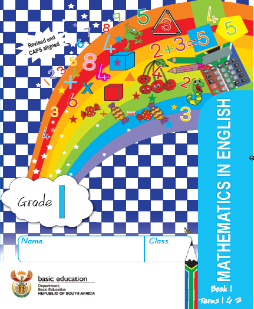 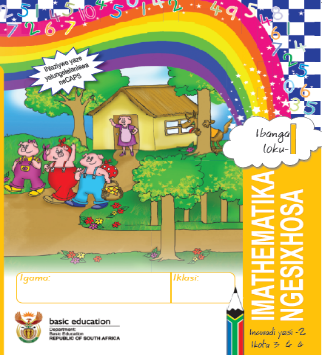 TIPS TO KEEP HEALTHY1.  WASH YOUR HANDS thoroughly with soap and warm water for at least 20 seconds.  Alternatively, use hand sanitizer with an alcohol content of at least 60%.2.  PRACTICE SOCIAL DISTANCING keep a distance of 1m away from other people.3.  PRACTISE GOOD RESPIRATORY HYGIENE:  cough or sneeze into your elbow or tissue and dispose the tissue immediately after use.4.  TRY NOT TO TOUCH YOUR FACE.  The virus can be transferred from your hands to your nose, mouth and eyes. It can then enter your body and make you sick. 5.  STAY AT HOME. 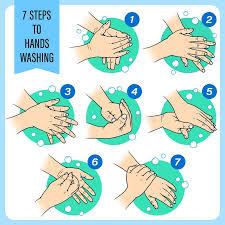 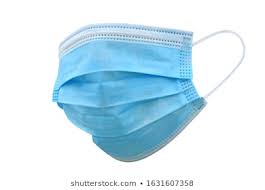 0 0 0 0 0 0 0 0 0 0             2 + 8 = _____0 0 0 0 0 0 0 0 0 0             6 + 4 = _____0 0 0 0 0 0 0 0 0 0	 10 - 5 = _____0 0 0 0 0 0 0 0 0 0             10 - 9 = ______0 0 0 0 0 0 0 0 0 0             4 + 6 = ______How many girls do you see?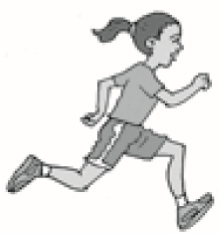 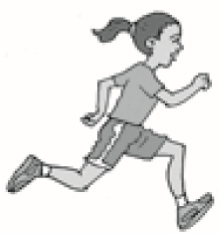 How many girls do you see now?Double 1 is 2.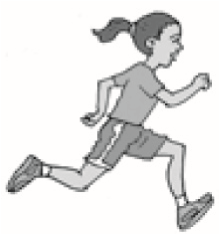 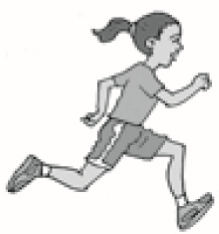 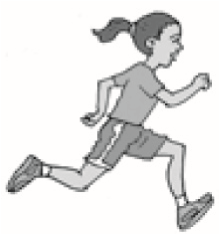 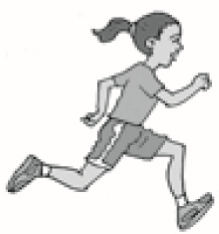 What will half of 2 be?  How many feet do you see?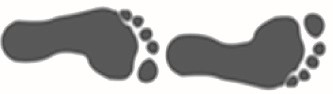 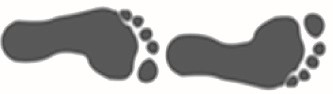 How many feet do you see now?We say double 2 is 4.What will half of 4 be?    How many wheels do you see?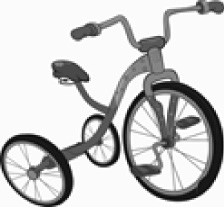 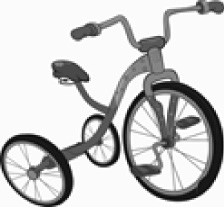 How many wheels do you see?We say double 3 is _____What will half of 6 be?How many legs are there? 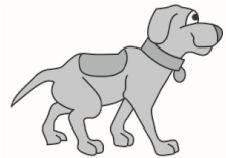 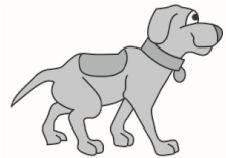 How many legs do you see now?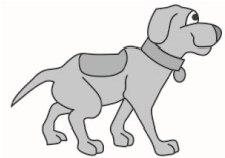 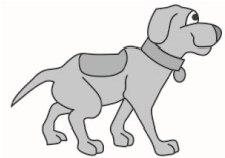 We say double 4 is _____.What will half of 8 be? 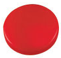 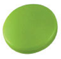 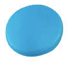 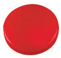 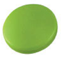 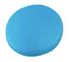 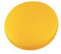 